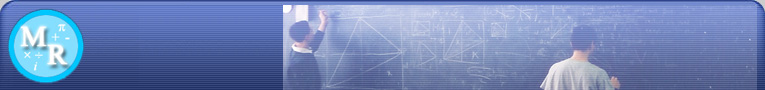                  Math Reasoning.Com                                  Offering serious and                            challenging mathematics to	                          intellectually gifted students 		Please print or typeStudent Name: ________________________________________________   Gender: (circle one) M   FGrade: 6th__   7th__ 8th__   9th __   Other _____                                                       Age: ___________School: ______________________________________________________________  Current Math Course _________________________________________________                                      Examples: Compacted Math, Honors Algebra, Algebra II, Geometry, Pre-CalculusCurrent Math Report Card Grade: _________ Student must have at least a B to enroll.AMC 8 Score 2022________ or   2015-2021________        AMC 10 Score (for APS) 2016-2022 ______                         Official                                        unofficial                                                                            official or unofficialAdditional Math Preparation or Interests Outside of the Classroom_________________________________________________________________________________________________________________________________________________________________________________________________________________________________________________________________________________________________________________Parent/Guardian:  Mr. (    ) Ms. (    ) _______________________________________________________Address: ___________________________________________________________________________Telephone (Home or Cell): _____________________________   (Work): ______________________Email Address: ________________________________________Emergency Contact Name & Tel No: ___________________________________________________Course: Math Reasoning    Session I (9-12 Noon) ___                      Advanced Problem Solving   Session II (1-4 PM) ____          Session I: July 8th- July 19th                    Session II: July 22nd-August 2nd               A full payment of $750 will reserve a space in the selected session. You will receive a full refund (less a $25 service charge) if it is requested at least two weeks prior to the beginning of the course. If a refund request is made after that time, a $50 service charge will apply. You may switch sessions at any time if room permits. The above courses are for gifted students who seek and need serious mathematics enrichment. I can test and/or meet with prospective students (online at the moment) to determine if the above courses are appropriate. You may contact me at vernwilliams@mathreasoning.com.   Please make checks payable to:  Math Enrichment Services LLC and mail to:Math Enrichment Services  ,  22101A confirmation letter will be sent upon receipt of this registration form and payment.